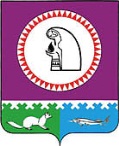 О порядке формирования, ведения и обязательного опубликования перечня муниципального  имущества сельского поселения Карымкары, предназначенного для предоставления его во владение и (или) пользование на долгосрочной основе (в том числе по льготным ставкам арендной платы) субъектам малого и среднего предпринимательства и организациям, образующим инфраструктуру  поддержки субъектов малого и среднего предпринимательства В целях реализации положений Федерального закона от 24.07.2007 № 209-ФЗ «О развитии малого и среднего предпринимательства в Российской Федерации»: 
 1. Утвердить:
1.1.  Положение о порядке формирования, ведения и обязательного опубликования перечня муниципального имущества сельского поселения Карымкары, предназначенного для предоставления его во владение и (или) пользование на долгосрочной основе (в том числе по льготным ставкам арендной платы) субъектам малого и среднего предпринимательства и организациям, образующим инфраструктуру поддержки субъектов малого и среднего предпринимательства (далее - Положение) согласно приложению № 1;1.2. Порядок и условия предоставления в аренду имущества, находящегося в собственности сельского поселения Карымкары, и свободного от прав третьих лиц (за исключением имущественных прав субъектов малого и среднего предпринимательства), предназначенного для предоставления во владение и (или) в пользование субъектам малого и среднего предпринимательства и организациям, образующим инфраструктуру поддержки субъектов малого и среднего предпринимательства согласно приложению № 2. 
1.3. Форму перечня муниципального имущества сельского поселения Карымкары предназначенного для предоставления его во владение и (или) пользование на долгосрочной основе (в том числе по льготным ставкам арендной платы) субъектам малого и среднего предпринимательства и организациям, образующим инфраструктуру поддержки субъектов малого и среднего предпринимательства (далее - Перечень) согласно приложению № 3.2. Обнародовать постановление на сайте сельского поселения Карымкары в сети «Интернет».
3. Постановление вступает в силу после обнародования.4. Контроль за выполнением постановления возложить на  заместителя главы администрации сельского  поселения Карымкары Баклыкову Любовь Александровну.Главасельского поселения Карымкары                                          М.А. КлимовСогласовано:Заместитель главы администрациисельского поселения Карымкары                                                                    Л.А. БаклыковаСпециалист по общим и юридическим вопросамадминистрации сельского поселения Карымкары                                        Н.А. ФарносоваСпециалист по управлению муниципальной собственностьюадминистрации сельского поселения Карымкары	Н.А. МудрецоваПодготовил:Баклыкова Л.А.тел. 2-33-29
                                                                                                           Приложение № 1к постановлению администрации сельского поселения Карымкарыот 09.03.2017 года №  37-пПоложение о порядке формирования, ведения и обязательного опубликования перечня муниципального имущества сельского поселения Карымкары, предназначенного для предоставления его во владение и (или) пользование на долгосрочной основе (в том числе по льготным ставкам арендной платы) субъектам малого и среднего предпринимательства и организациям, образующим инфраструктуру поддержки субъектов малого и среднего предпринимательства1. Основные положения1.1. Настоящее Положение определяет порядок формирования, ведения и обязательного опубликования перечня муниципального имущества сельского поселения Карымкары, предназначенного для предоставления его во владение и (или) пользование на долгосрочной основе (в том числе по льготным ставкам арендной платы) субъектам малого и среднего предпринимательства и организациям, образующим инфраструктуру поддержки субъектов малого и среднего предпринимательства (далее - Перечень), состав информации, подлежащей включению в Перечень, и ее использование в целях предоставления имущественной поддержки субъектам малого и среднего предпринимательства и организациям, образующим инфраструктуру поддержки субъектов малого и среднего предпринимательства (далее - субъекты малого и среднего предпринимательства).
1.2. Перечень представляет собой реестр объектов муниципального имущества сельского поселения Карымкары (далее - объекты учета), которые могут быть использованы в целях предоставления их во владение и (или) в пользование на долгосрочной основе (в том числе по льготным ставкам арендной платы) субъектам малого и среднего предпринимательства, а также отчуждены на возмездной основе в собственность субъектов малого и среднего предпринимательства в соответствии с частью 2.1 статьи 9 Федерального закона от 22.07.2008 № 159-ФЗ «Об особенностях отчуждения недвижимого имущества, находящегося в государственной собственности субъектов Российской Федерации или в муниципальной собственности и арендуемого субъектами малого и среднего предпринимательства, и о внесении изменений в отдельные законодательные акты Российской Федерации".
1.3. Перечень размещается на официальном сайте сельского поселения Карымкары .
1.4. Муниципальное имущество, включенное в Перечень, не подлежит отчуждению в частную собственность, за исключением возмездного отчуждения такого имущества в собственность субъектов малого и среднего предпринимательства в соответствии с частью 2.1 статьи 9 Федерального закона от 22.07.2008 № 159-ФЗ "Об особенностях отчуждения недвижимого имущества, находящегося в государственной собственности субъектов Российской Федерации или в муниципальной собственности и арендуемого субъектами малого и среднего предпринимательства, и о внесении изменений в отдельные законодательные акты Российской Федерации".Приложение № 2к постановлению администрации сельского поселения Карымкарыот  09.03.2017 года № 37-пПорядок и условия предоставления в аренду имущества, находящегося в собственности сельского поселения Карымкары, и свободного от прав третьих лиц (за исключением имущественных прав субъектов малого и среднего предпринимательства), предназначенного для предоставления во владение и (или) в пользование субъектам малого и среднего предпринимательства и организациям, образующим инфраструктуру поддержки субъектов малого и среднего предпринимательства1. Перечень формируется в виде информационной базы данных, содержащей объекты учета - здания, строения, сооружения, нежилые помещения, оборудование, машины, механизмы, установки, транспортные средства, свободные от прав третьих лиц (за исключением имущественных прав субъектов малого и среднего предпринимательства), а также данные об объектах учета.
2. Данными об объектах учета Перечня являются сведения (показатели, характеристики), содержащие описание объекта учета с указанием его индивидуальных особенностей, позволяющих однозначно отличить его от других объектов (наименование, местонахождение, технические параметры, стоимость, обременения и т.д.), а также информация о юридическом лице - правообладателе объекта учета.3. Перечень (изменения в Перечень) утверждается постановлением Администрации сельского поселения Карымкары . 
4. Проект постановления об утверждении Перечня (внесении изменений и дополнений в Перечень) размещается на его официальном сайте сельского поселения Карымкары .
5. Ведение Перечня осуществляется специалистом по имуществу администрации сельского поселения Карымкары и в электронном виде и включает:
- внесение объектов учета и данных о них в Перечень;
- внесение изменений об объектах учета в Перечень;
- исключение объектов учета из Перечня.
6. Внесение (исключение) объектов учета в Перечень, внесение изменений об объектах учета осуществляется не реже двух раз в год в следующем порядке:
6.1. Специалист по имуществу администрации сельского поселения   Карымкары, до 1 февраля и до 1 августа текущего года, собирает от подведомственных организаций - правообладателей объектов учета информацию об объектах учета, включенных (включаемых) в Перечень, а также о необходимости исключения объектов учета из Перечня по утвержденной форме.
6.2. Специалист по имуществу администрации сельского поселения   Карымкары до 1 марта и до 1 сентября текущего года подготавливает проект постановления о внесении изменений в Перечень и дополнении Перечня имуществом.
6.3. После принятия подготовленного постановления Специалист по имуществу администрации сельского поселения   Карымкары в течение 10 дней вносит изменения в информационную базу данных об объектах учета, включенных в Перечень.
7. Объекты учета исключаются из Перечня в следующих случаях:
- прекращение права собственности;
- постановка объекта недвижимого имущества на капитальный ремонт и (или) реконструкцию;
- снос объекта недвижимого имущества, в котором расположены объекты учета;
- возникновение необходимости использования имущества для муниципальных  нужд, в том числе в целях осуществления правообладателем объекта учета деятельности, предусмотренной его уставом.
Приложение № 3к постановлению администрации сельского поселения Карымкарыот  09.03.2017 года № 37-п

Формаперечня муниципального имущества сельского поселения Карымкары  предназначенного для предоставления его во владение и (или) пользование на долгосрочной основе (в том числе по льготным ставкам арендной платы) субъектам малого и среднего предпринимательства и организациям, образующим инфраструктуру поддержки субъектов малого и среднего предпринимательства 
АДМИНИСТРАЦИЯСЕЛЬСКОГО ПОСЕЛЕНИЯ КАРЫМКАРЫОктябрьского районаХанты-Мансийского автономного округа - ЮгрыПОСТАНОВЛЕНИЕАДМИНИСТРАЦИЯСЕЛЬСКОГО ПОСЕЛЕНИЯ КАРЫМКАРЫОктябрьского районаХанты-Мансийского автономного округа - ЮгрыПОСТАНОВЛЕНИЕАДМИНИСТРАЦИЯСЕЛЬСКОГО ПОСЕЛЕНИЯ КАРЫМКАРЫОктябрьского районаХанты-Мансийского автономного округа - ЮгрыПОСТАНОВЛЕНИЕАДМИНИСТРАЦИЯСЕЛЬСКОГО ПОСЕЛЕНИЯ КАРЫМКАРЫОктябрьского районаХанты-Мансийского автономного округа - ЮгрыПОСТАНОВЛЕНИЕАДМИНИСТРАЦИЯСЕЛЬСКОГО ПОСЕЛЕНИЯ КАРЫМКАРЫОктябрьского районаХанты-Мансийского автономного округа - ЮгрыПОСТАНОВЛЕНИЕАДМИНИСТРАЦИЯСЕЛЬСКОГО ПОСЕЛЕНИЯ КАРЫМКАРЫОктябрьского районаХанты-Мансийского автономного округа - ЮгрыПОСТАНОВЛЕНИЕАДМИНИСТРАЦИЯСЕЛЬСКОГО ПОСЕЛЕНИЯ КАРЫМКАРЫОктябрьского районаХанты-Мансийского автономного округа - ЮгрыПОСТАНОВЛЕНИЕАДМИНИСТРАЦИЯСЕЛЬСКОГО ПОСЕЛЕНИЯ КАРЫМКАРЫОктябрьского районаХанты-Мансийского автономного округа - ЮгрыПОСТАНОВЛЕНИЕАДМИНИСТРАЦИЯСЕЛЬСКОГО ПОСЕЛЕНИЯ КАРЫМКАРЫОктябрьского районаХанты-Мансийского автономного округа - ЮгрыПОСТАНОВЛЕНИЕАДМИНИСТРАЦИЯСЕЛЬСКОГО ПОСЕЛЕНИЯ КАРЫМКАРЫОктябрьского районаХанты-Мансийского автономного округа - ЮгрыПОСТАНОВЛЕНИЕ«09»марта2017г.№37-пп. Карымкарып. Карымкарып. Карымкарып. Карымкарып. Карымкарып. Карымкарып. Карымкарып. Карымкарып. Карымкарып. Карымкары№ п/пНаименование юридического лица - правообладателя объектов учета, адрес, контактные телефоны, Ф.И.О. руководителяМестонахождение (адрес) объекта учетаВид объекта учета (здание, строение, сооружение, нежилое помещение,оборудование, машина, механизм, установка, транспортное средство)Технические характеристики объекта учета, год постройки (выпуска), и т.д.Цель использования объекта при сдаче его в аренду в соответствии с назначением объекта учетаПримечание (в том числе сведения по обременению)1234567